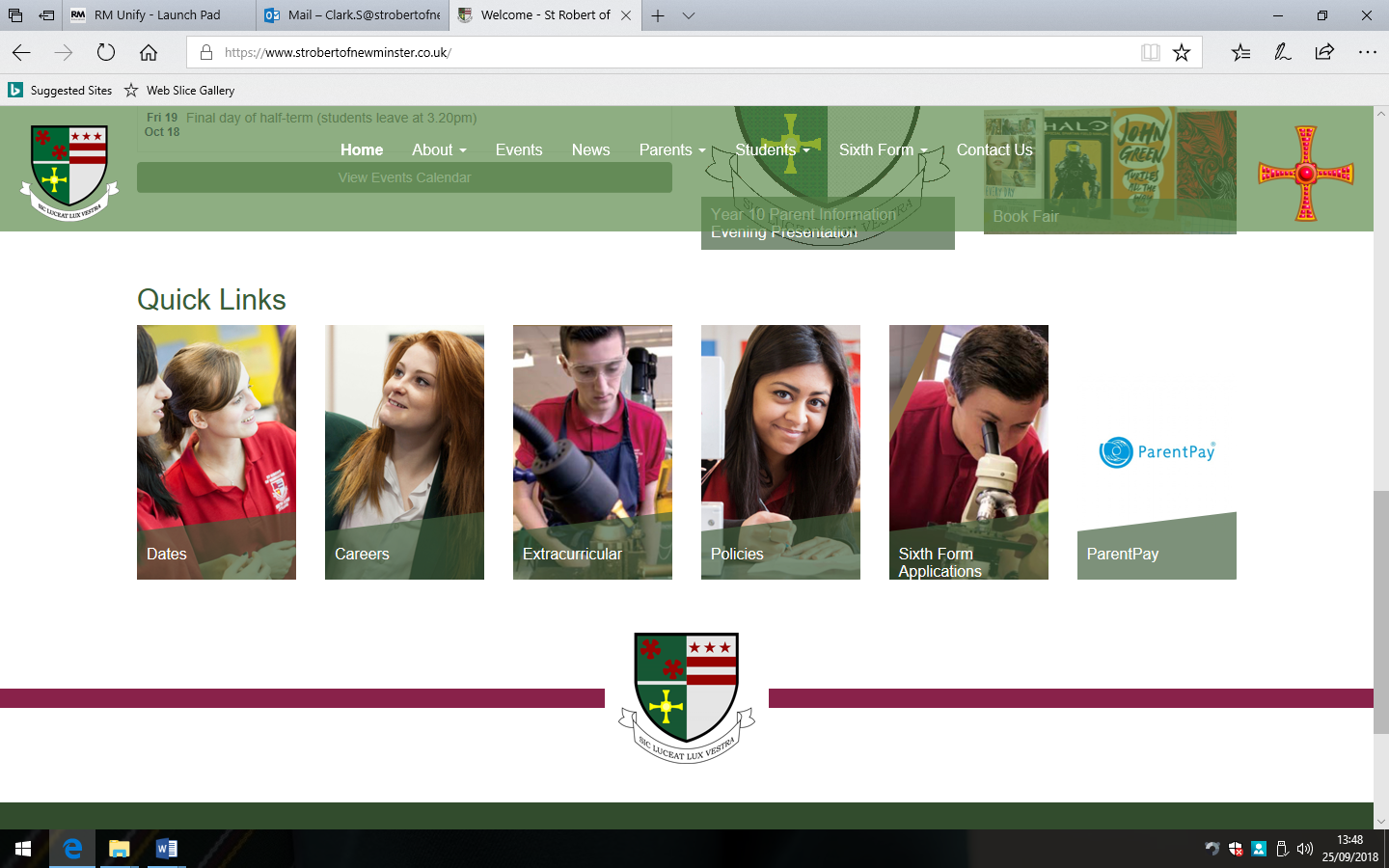 Key Question:Specification:Skill Focus:Term 1:How can we decide how likely something is to happen? Types of number/approximationVisualising/constructingProbabilityAlgebraic proficiencyFind HCF/LCM; write in standard form; substituteEnlarge; 3D/2D drawing; work with bearingsCalculate probabilitiesSimplify algebraic expressions; expand & factorise; re-arrangeTerm 2:What different methods can we use to solve this proportion problem? Decimal/fraction/% equivalenceProportional reasoningSequencesAngle rulesFractions/decimals/% conversionWork with ratio; speedFind/use nth termParallel & exterior/interior angle rulesTerm 3:How could we model this problem in order to solve it? PercentagesSolving equationsCirclesLinear/quadratic graphsPresent dataCalculate % changeSolve linear equations/inequalitiesFind area/perim. of circles or sectorsSketch graphs; find gradients/interceptsConstruct histograms & scatter graphsAssessmentTime/VenueWhat will be assessed?1 : Linking to Term 1 Assessment held in-class1hrTeacher assessedNon-calculator mixed questions assessing topics covered up to that point from term 12: Linking to Term 1/2Assessment held in-class1hrTeacher assessedNon-calculator mixed questions assessing topics covered from term 1, with some from the first few weeks of term 23: Linking to Term 1/2/3Assessment held in the Exam Hall2 x 50 minutesTeacher assessedPaper 1: Non-calculatorPaper 2: CalculatorMixed questions assessing topics from first two terms, with some from the first few weeks of term 3.